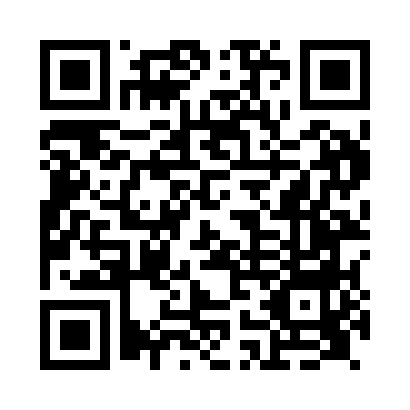 Prayer times for Dervaig, South Lanarkshire, UKMon 1 Jul 2024 - Wed 31 Jul 2024High Latitude Method: Angle Based RulePrayer Calculation Method: Islamic Society of North AmericaAsar Calculation Method: HanafiPrayer times provided by https://www.salahtimes.comDateDayFajrSunriseDhuhrAsrMaghribIsha1Mon3:044:391:297:1810:1811:532Tue3:044:401:297:1710:1711:533Wed3:054:411:297:1710:1711:534Thu3:064:421:297:1710:1611:535Fri3:064:431:297:1710:1511:526Sat3:074:441:307:1610:1411:527Sun3:074:451:307:1610:1411:528Mon3:084:471:307:1610:1311:519Tue3:094:481:307:1510:1211:5110Wed3:104:491:307:1510:1111:5011Thu3:104:511:307:1410:0911:5012Fri3:114:521:307:1410:0811:4913Sat3:124:541:317:1310:0711:4914Sun3:134:551:317:1210:0611:4815Mon3:134:571:317:1210:0411:4716Tue3:144:581:317:1110:0311:4717Wed3:155:001:317:1010:0111:4618Thu3:165:011:317:1010:0011:4519Fri3:175:031:317:099:5811:4520Sat3:185:051:317:089:5711:4421Sun3:195:061:317:079:5511:4322Mon3:195:081:317:069:5311:4223Tue3:205:101:317:059:5211:4124Wed3:215:121:317:049:5011:4025Thu3:225:141:317:039:4811:3926Fri3:235:151:317:029:4611:3927Sat3:245:171:317:019:4411:3828Sun3:255:191:317:009:4211:3729Mon3:265:211:316:599:4111:3630Tue3:275:231:316:589:3911:3531Wed3:285:251:316:579:3611:34